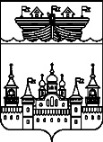 ЗЕМСКОЕ СОБРАНИЕ ВОСКРЕСЕНСКОГО МУНИЦИПАЛЬНОГО РАЙОНА НИЖЕГОРОДСКОЙ ОБЛАСТИРЕШЕНИЕ28 апреля 2017 года		№ 39Об исполнении бюджета Воскресенского муниципального районаНижегородской области за 1 квартал 2017 годаРассмотрев представленную начальником управлением финансов администрации Воскресенского муниципального района Нижегородской области Л.Л.Шумиловым информацию об исполнении бюджета муниципального района за 1 квартал 2017 года,Земское собрание района решило:Информацию об исполнении бюджета муниципального района за 1 квартал 2017 года принять к сведению.Глава местного самоуправления							А.В.Безденежных